Муниципальное автономное дошкольное образовательное учреждение«Центр развития ребенка – детский сад № 67»Мотовилихинского района г. ПермиКонспект интерактивной игры с детьми по теме «Туристические достопримечательности России»(подготовительная группа)подготовилаи воспитателиДёгтева А. А.,Муравьева И.В. Пермь, 2022Конспект интерактивной игры с детьми по теме «Туристические достопримечательности России»(подготовительная    группа)Авторы: Дёгтева А. А., Муравьева И.В. Дата проведения: 08.09.2022 гЦель:   систематизирование представлений детей в игровой форме представлений	 об историческом и культурном наследии  РоссииЗадачи:  - уточнить представления детей о туристических достопримечательностях России  (долина гейзеров, гора Эльбрус, Мамаев Курган и др.)- воспитывать у детей гордость за свою страну- продолжать учить детей взаимодействовать со смарт – доской - развивать у детей внимание, память- воспитывать умение детей слушать  педагога и других детейМатериал: интерактивная игра  «Туристические достопримечательности России», смарт – доска, мольбертХод: Педагог:  Добрый день, ребята! Мы рады вас приветствовать на интерактивной игре «Туристические достопримечательности России». Педагог:   Ребята, мы с вами живём в самой большой и прекрасной стране на Земле! Вы уже знаете, как называется наша страна? (ответы детей) Правильно, у нашей страны удивительно красивое, звучное имя – Россия. Давайте повторим его вместе. А вы знаете, почему у нашей страны такое название?За ясные зори, умытые росами,За русское поле с колосьями рослыми,За реки наливные в пламени синемТебя по-славянски назвали - Россия.Педагог: В нашей стране много всего самого удивительного: необыкновенно красивая природа, красивые города, удивительные люди. Ни одна страна в мире не имеет такой огромной территории, как Россия. На территории России много красивых и замечательных достопримечательностей. Педагог:  Чтобы  нам начать игру, напомните, ребята, правила игры со смарт доской.   Расскажите, ребятаНе спешить, дослушать вопрос до концаН шуметьПользоваться доской следует аккуратно, не ударять по нейЕсли знаете ответ на вопрос, поднимите рукуПервое задание: «Собери пазл»  туристические достопримечательности РоссииНужно по очереди собрать все детали пазла и назвать, какая туристическая  достопримечательность  России изображена на картинкеОзеро Байкал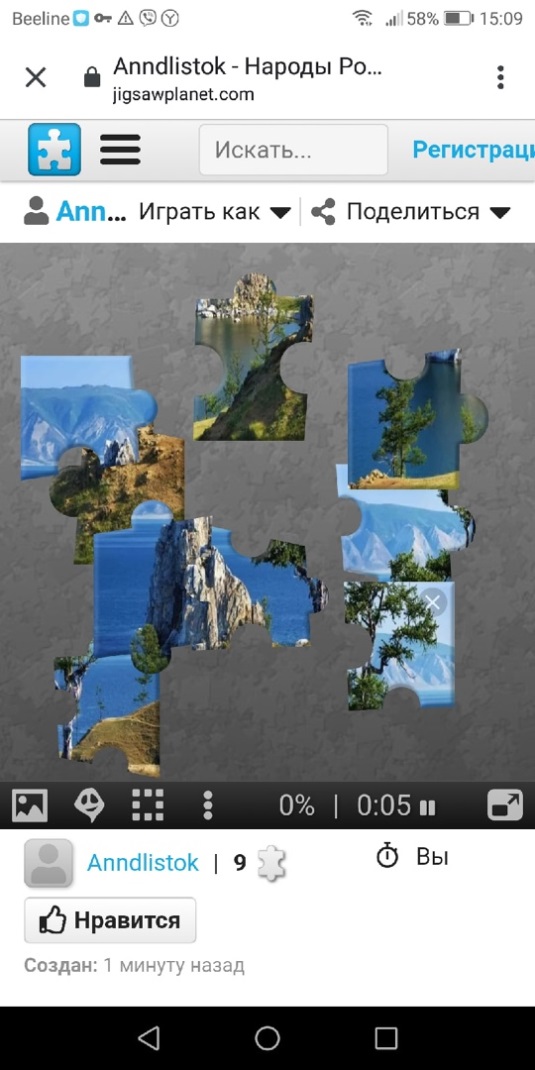 Петергоф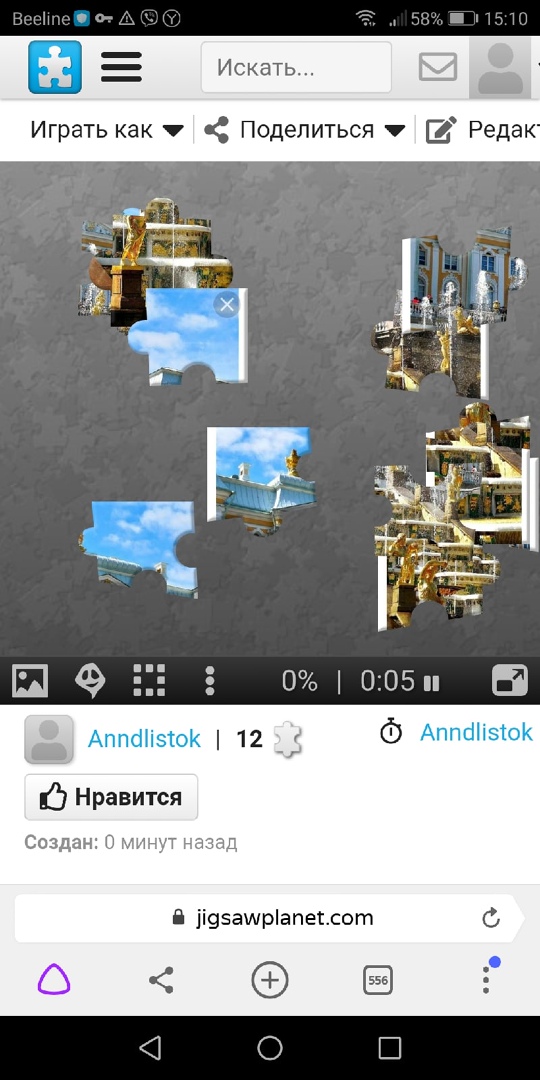 Ленские столбы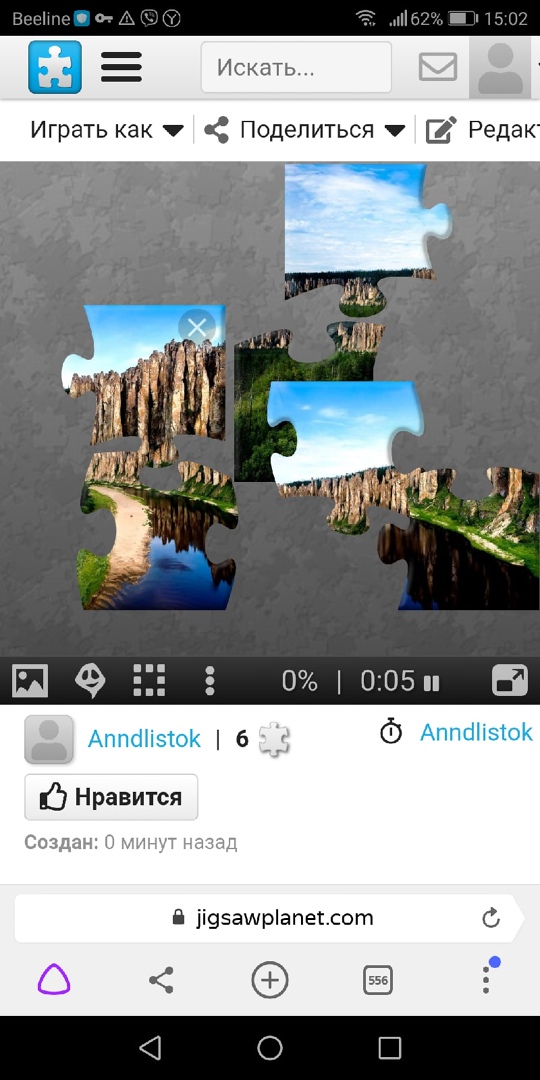 Второе  задание:  «Выбор изображения».  Нужно определить какая туристическая  достопримечательность  России изображена на слайде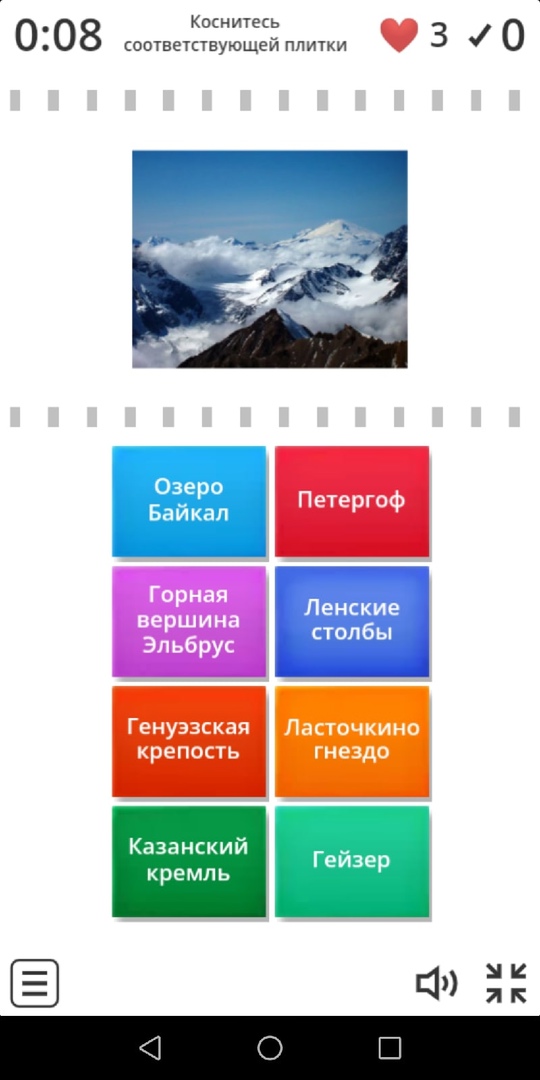 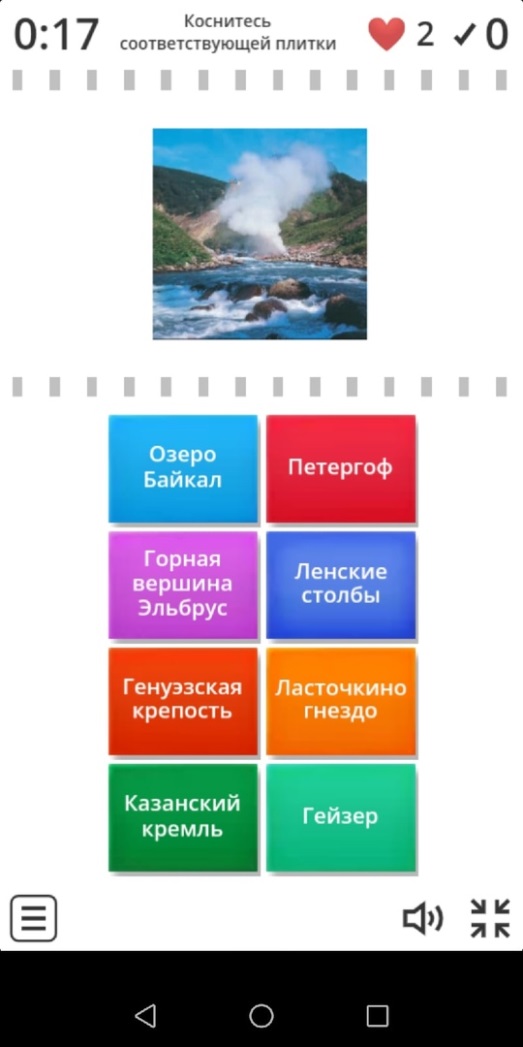 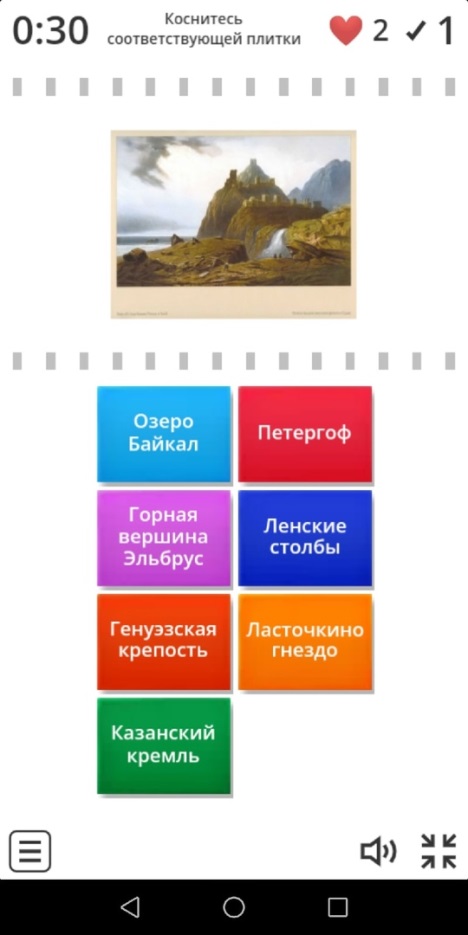 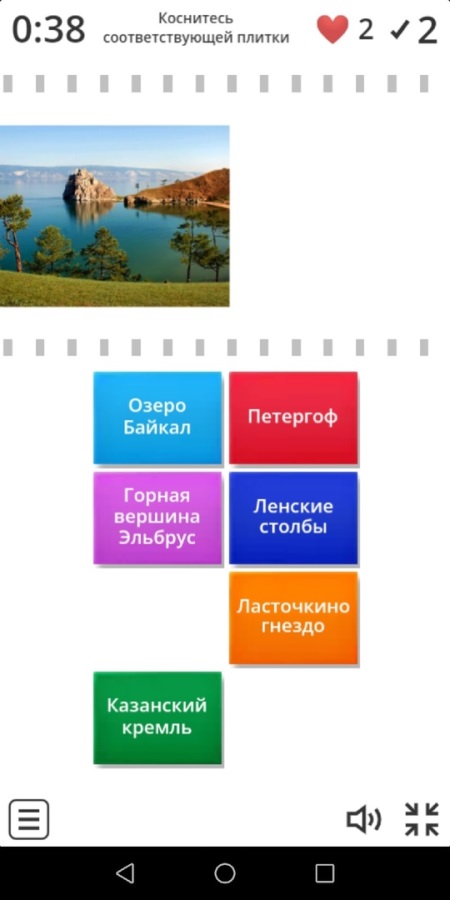 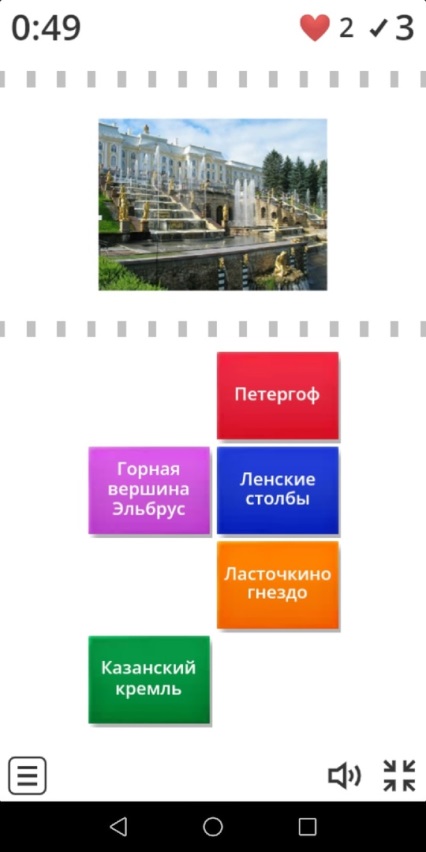 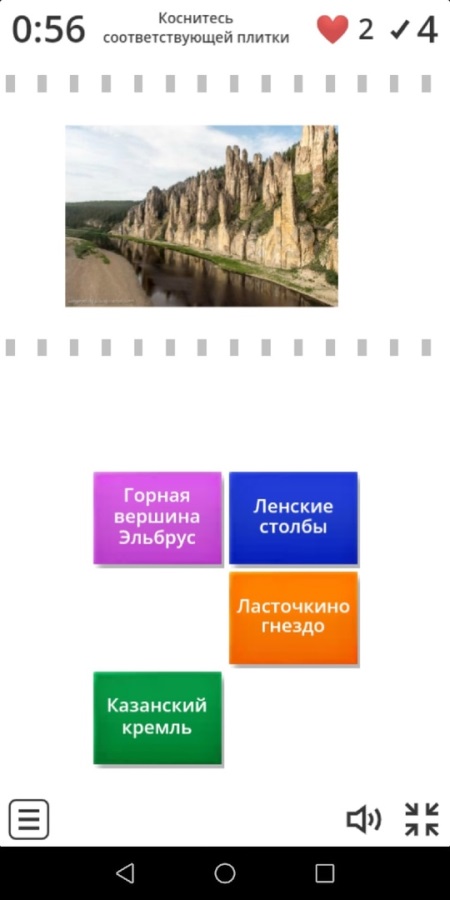 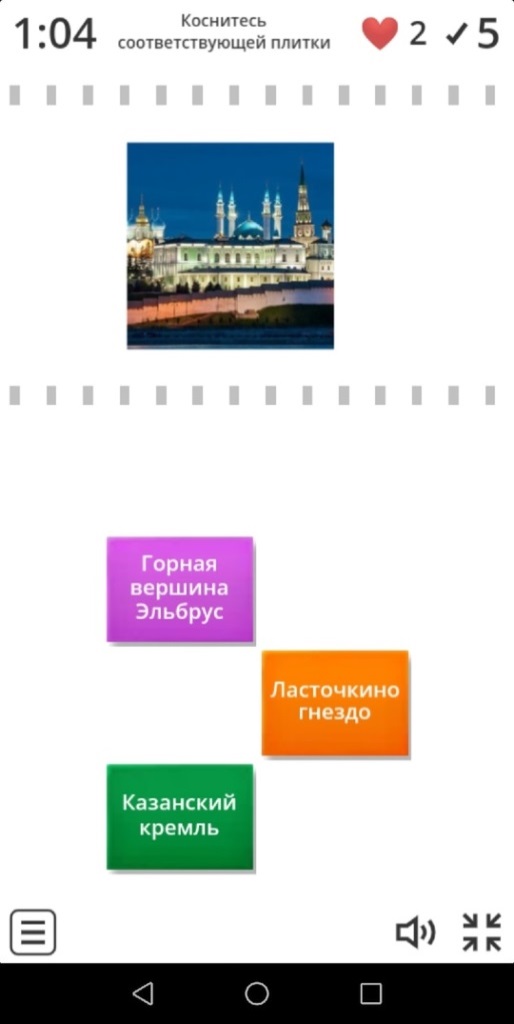 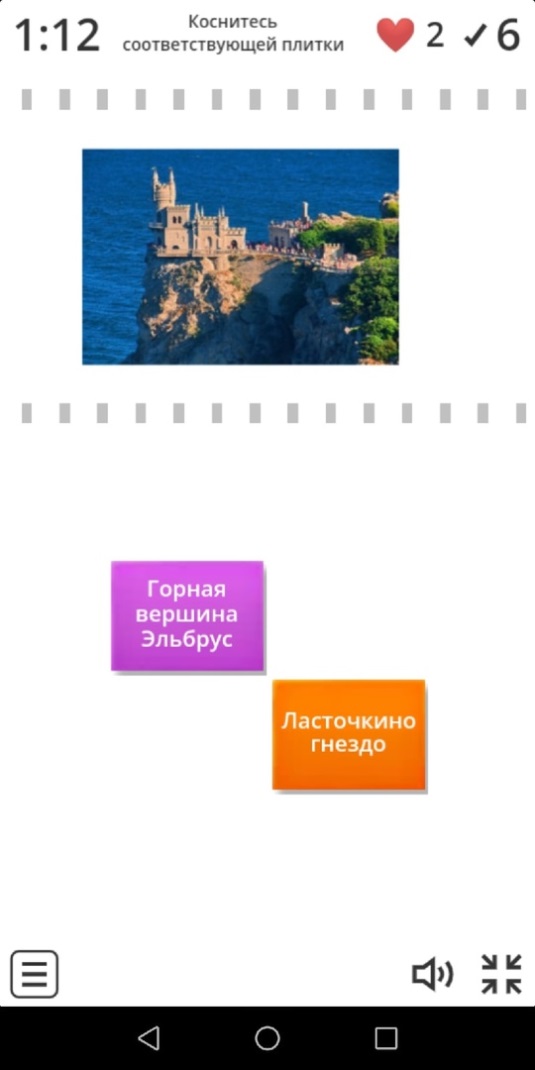 Третье задание: «Реши кроссворд»Самый мощный гейзер в России(Великан)Самая высокая  горная вершина России (гора Эльбрус)Падающая башня в Казанском Кремле(Сююмбике)Телевизионная и радиовещательная башня в Москве(Останкинская)Музей – заповедник в С. Петербурге(Петергоф)Самое глубокое озеро на планете Земля(Байкал)В каком  городе России находится Мамаев Курган?(Волгоград)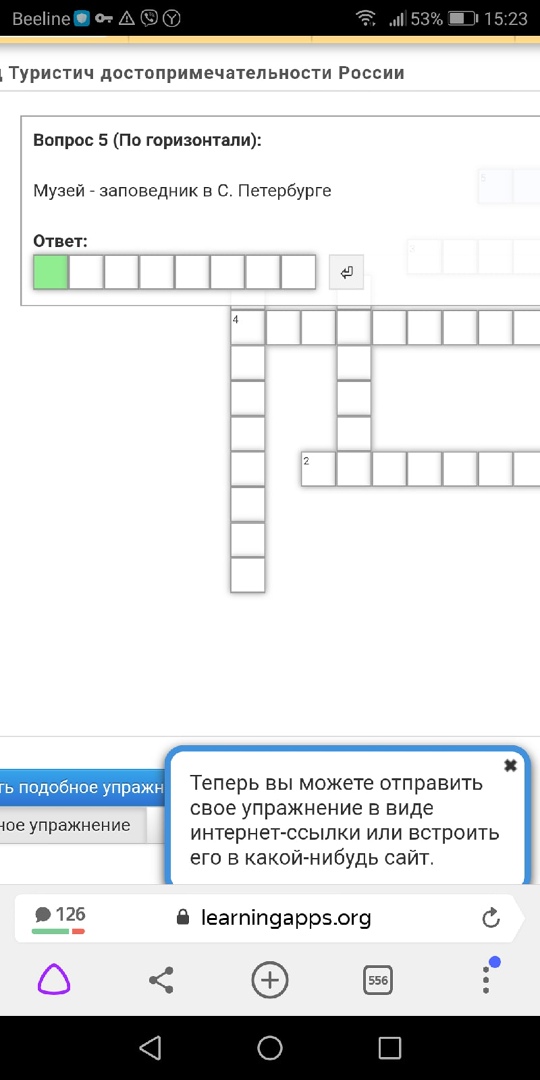 Рефлексия«Светофор» Дети сигналят карточками:Зелёной – побольше таких дел, поучительно,Жёлтой – понравилось, но не всё, интересно,Красной – дело не понравилось, скучно.Список литературы:https://www.maam.ru/detskijsad/proekt-rodnaja-strana-simvolika-dostoprimechatelnosti.htmlhttps://infourok.ru/kratkosrochnyj-poznavatelnyj-proekt-moya-rodina-rossiya-dlya-detej-starshej-gruppy-4089503.htmlhttps://zen.yandex.ru/media/id/5e7b8daa7bdb6e1b170e5cd0/top45-glavnye-dostoprimechatelnosti-rossii-kuda-shodit-i-chto-posmotret-foto-s-opisaniem-5ef260a0216e6d041aae55e5